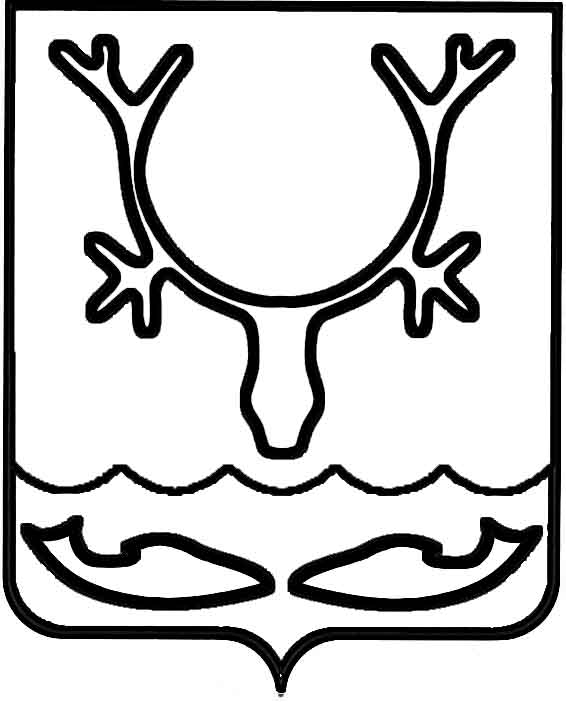 Администрация МО "Городской округ "Город Нарьян-Мар"ПОСТАНОВЛЕНИЕ - ПРОЕКТот “____” __________________ № ____________		г. Нарьян-МарОб утверждении Порядка организации и проведения городского конкурса "Лучший предприниматель года"В целях содействия развитию малого и среднего предпринимательства на территории муниципального образования "Городской округ "Город Нарьян-Мар", руководствуясь Федеральным законом от 24.07.2007 № 209-ФЗ "О развитии малого и среднего предпринимательства в Российской Федерации", Федеральным законом от 06.10.2003 № 131-ФЗ "Об общих принципах организации местного самоуправления в Российской Федерации",  в рамках реализации муниципальной программы МО "Городской округ "Город Нарьян-Мар" "Создание условий для экономического развития", утвержденной постановлением Администрации МО "Городской округ "Город Нарьян-Мар" от 11.10.2013 № 2061, Администрация МО "Городской округ "Город Нарьян-Мар"П О С Т А Н О В Л Я Е Т:Утвердить Порядок организации и проведения городского конкурса "Лучший предприниматель года" (Приложение). Признать утратившими силу:постановление Администрации МО "Городской округ "Город Нарьян-Мар" 
от 21.10.2016 № 1107 "Об организации и проведении городского конкурса "Лучший предприниматель года";постановление Администрации МО "Городской округ "Город Нарьян-Мар" 
от 29.12.2017 № 1511 "О внесении изменений в постановление Администрации МО "Городской округ "Город Нарьян-Мар" от 21.10.2016 № 1107 "Об организации 
и проведении городского конкурса "Лучший предприниматель года".3.	Настоящее постановление вступает в силу со дня его подписания
и подлежит официальному опубликованию.ПриложениеУТВЕРЖДЕНОпостановлением АдминистрацииМО "Городской округ "Город Нарьян-Мар"от___________ №_______ПОРЯДОКОРГАНИЗАЦИИ И ПРОВЕДЕНИЯ ГОРОДСКОГО КОНКУРСА "ЛУЧШИЙ ПРЕДПРИНИМАТЕЛЬ ГОДА"1. Общие положения1.1.	Настоящее Порядок организации и проведения городского конкурса "Лучший предприниматель года" (далее – Порядок, конкурс) определяет процедуру проведения конкурса, требования к участникам конкурса 
и конкурсной документации, критерии оценки участников конкурса, порядок подведения и оформления итогов конкурса, награждения победителей.1.2.	Основные понятия, используемые в настоящем Положении:субъекты малого и среднего предпринимательства – хозяйствующие субъекты (юридические лица и индивидуальные предприниматели), отнесенные в соответствии с условиями, установленными Федеральным законом от 24.07.2007 № 209-ФЗ 
"О развитии малого и среднего предпринимательства в Российской Федерации" (далее – Федеральный закон № 209-ФЗ), к малым предприятиям, в том числе 
к микропредприятиям и средним предприятиям;конкурсная комиссия – комиссия по отбору получателей поддержки 
из бюджета МО "Городской округ "Город Нарьян-Мар" в рамках муниципальной программы "Создание условий для экономического развития", созданная в порядке, установленном Администрацией МО "Городской округ "Город Нарьян-Мар";организатор конкурса – Администрация МО "Городской округ "Город Нарьян-Мар" в лице управления экономического и инвестиционного развития Администрации МО "Городской округ "Город Нарьян-Мар";главный распорядитель бюджетных средств по предоставлению субсидий (главный распорядитель бюджетных средств) – Администрация МО "Городской округ "Город Нарьян-Мар".1.3.	Финансирование организации и проведения ежегодного конкурса "Лучший предприниматель года" осуществляется в рамках реализации муниципальной программы МО "Городской округ "Город Нарьян-Мар" "Создание условий для экономического развития", утвержденной постановлением Администрации МО "Городской округ "Город Нарьян-Мар" от 11.10.2013 № 2061, 
в пределах средств, предусмотренных в бюджете муниципального образования "Городской округ "Город Нарьян-Мар" на соответствующий финансовый год.2. Цели и задачи конкурсаЦели конкурса:содействие развитию предпринимательской инициативы на территории муниципального образования "Городской округ "Город Нарьян-Мар";выявление субъектов малого и среднего предпринимательства (далее –  СМиСП), добившихся наибольших успехов в своей деятельности;формирование благоприятного общественного мнения о предпринимателях, осуществляющих деятельность на территории муниципального образования "Городской округ "Город Нарьян-Мар"; содействие достижению единства между обществом, властью и бизнесом.2.2.	Задачи конкурса:определение и поощрение эффективно работающих СМиСП;привлечение внимания общественности к возможностям малого и среднего бизнеса;повышение качества услуг и культуры обслуживания.3. Участники конкурса и условия участия в конкурсе3.1.	Участниками конкурса являются СМиСП, представившие заявки  
на участие в конкурсе, которыми соблюдены следующие требования:соответствуют требованиям статьи 4 Федерального закона № 209-ФЗ;осуществляют деятельность на территории МО "Городской округ "Город Нарьян-Мар" не менее двух лет до даты подачи заявки и классифицированные 
по общероссийскому классификатору территорий муниципальных образований 
по коду 11851000.внесены в Единый реестр субъектов малого и среднего предпринимательства;отсутствует задолженность по налогам, сборам и иным обязательным платежам в бюджеты бюджетной системы Российской Федерации, срок исполнения по которым наступил в соответствии с законодательством Российской Федерации;не находятся в процессе реорганизации, ликвидации, банкротства и не должны иметь ограничения на осуществление хозяйственной деятельности;не являются иностранными юридическими лицами, а также российскими юридическими лицами, в уставном (складочном) капитале которых доля участия иностранных юридических лиц, местом регистрации которых является государство или территория, включенные в утверждаемый Министерством финансов Российской Федерации перечень государств и территорий, предоставляющих льготный налоговый режим налогообложения и (или) не предусматривающих раскрытия и предоставления информации при проведении финансовых операций (офшорные зоны) в отношении таких юридических лиц, в совокупности превышает 50 процентов;не являются кредитными организациями, страховыми организациями 
(за исключением потребительских кооперативов), инвестиционными фондами, негосударственными пенсионными фондами, профессиональными участниками рынка ценных бумаг, ломбардами;не являются участниками соглашения о разделе продукции;не осуществляют предпринимательскую деятельность в сфере игорного бизнеса и букмекерских контор.3.2.	К участию в конкурсе не допускаются СМиСП:не соответствующие критериям, установленным пунктом 3.1 настоящего Порядка;подавшие заявку позднее срока, установленного в извещении о проведении конкурса;представившие неполный перечень документов, указанных в пункте 5.1 настоящего Положения;представившие документы, не соответствующие требованиям пункта 5.3 настоящего Положения;представившие недостоверные сведения;внесенные в реестр недобросовестных поставщиков.4. Организация конкурса4.1.	Организатор конкурса при организации конкурса осуществляет следующие функции:4.1.1.	Готовит информационное извещение о проведении конкурса, размещает его на официальном сайте Администрации МО "Городской округ "Город Нарьян-Мар" в информационно-телекоммуникационной сети "Интернет" и публикует 
в ближайшем выпуске официального бюллетеня МО "Городской округ "Город Нарьян-Мар" "Наш город" и (или) в общественно-политической газете Ненецкого автономного округа "Няръяна вындер" до начала срока приема заявок на участие 
в конкурсе. Информационное сообщение должно содержать:сроки начала и окончания приема заявок на участие в конкурсе;время и место приема заявок на участие в конкурсе, почтовый адрес 
для направления заявок на участие в конкурсе;номер телефона и контактное лицо для получения консультаций по вопросам подготовки заявок на участие в конкурсе;место и дату проведения конкурса.4.1.2.	Осуществляет прием, регистрацию и проверку заявок на участие 
в конкурсе;4.1.3.	Оказывает консультирование по вопросам, связанным с оформлением документов для участия в конкурсе;4.1.4.	Оповещает членов конкурсной комиссии о дате, времени и месте проведения заседания конкурсной комиссии;4.1.5.	Готовит материалы на заседание конкурсной комиссии и вносит их 
на рассмотрение конкурсной комиссии;4.1.6. Ведет протокол заседания конкурсной комиссии;4.1.7.	Готовит информационное сообщение о результатах конкурса 
для размещения на официальном сайте Администрации МО "Городской округ "Город Нарьян-Мар" в информационно-телекоммуникационной сети "Интернет" и (или) 
в средствах массовой информации;4.1.8. Организует изготовление благодарственных писем и (или) наградной продукции для победителя и участников конкурса;4.1.9.	Организует проведение торжественной церемонии подведения итогов конкурса и награждения победителя.5. Порядок участия в конкурсе 5.1.	Для участия в конкурсе СМиСП предоставляют в Администрацию муниципального образования "Городской округ "Город Нарьян-Мар" следующие документы:5.1.1.	Заявку на участие в городском конкурсе "Лучший предприниматель года" по форме согласно Приложению 1 к настоящему Положению.5.1.2.	Анкету участника конкурса по форме согласно Приложению 2 к настоящему Положению. Информация, указанная участником городском конкурса в Анкете участника конкурса, представляется за предшествующий год и текущий период до даты подачи заявки на участие в конкурсе и должна быть подтверждена документами (дипломами, сертификатами, благодарственными письмами, фотографиями и т.п.).5.1.3.	Краткую информацию об участнике конкурса (с какого года осуществляется деятельность, сфера, в которой трудится, процесс развития и т.д.) (при желании);5.1.4. Справку об исполнении налогоплательщиком (плательщиком сбора, плательщиком страховых взносов, налоговым агентом) обязанности по уплате налогов, сборов, страховых взносов, пеней, штрафов по форме, утвержденной Приказом Федеральной налоговой службы России от 20.01.2017 № ММВ-7-8/20@ 
(по КНД 1120101), выданную не ранее чем за 30 дней до даты подачи заявки.В случае если справка содержит сведения о наличии неисполненной задолженности, дополнительно заявителем в день подачи конкурсных документов предоставляются платежные документы, подтверждающие уплату такой задолженности.5.1.5.	Копию паспорта (для индивидуальных предпринимателей) либо копию учредительных документов (устав) - для юридических лиц.5.2.	Сведения, представленные в конкурсную комиссию участником конкурса и являющиеся коммерческой тайной, не могут быть использованы без его письменного согласия для иных целей, кроме конкурсной оценки участника конкурса.5.3.	Представляемые участниками документы должны быть сброшюрованы  
в один том, пронумерованы, подписаны руководителем юридического лица 
и заверены печатью юридического лица или подписью и печатью индивидуального предпринимателя (при наличии).5.4.	Заявка с прилагающимися документами может быть направлена по почте, доставлена лично или курьером. При любой форме отправки заявки дата ее регистрации будет определяться по дате поступления заявки в Администрацию МО "Городской округ "Город Нарьян-Мар".Заявка может быть отозвана участником конкурса до дня окончания срока приема заявок, сообщив об этом (в письменной форме) организатору конкурса. Документы, представленные на конкурс, участнику конкурса не возвращаются.5.5.	Администрация МО "Городской округ "Город Нарьян-Мар" не возмещает участникам и победителям конкурса расходы, связанные с подготовкой и подачей заявок на участие в конкурсе.6. Порядок проведения конкурса и критерии оценки заявок6.1.	Организатор конкурса в течение 5 (пяти) рабочих дней, начиная со дня, следующего за днем окончания приема документов для участия в конкурсе, проверяет представленные СМиСП документы на комплектность и соответствие требованиям, установленным настоящим Порядком.6.2.	По итогам проведения проверки документов организатор конкурса составляет заключение по каждой поданной заявке о ее соответствии установленным требованиям. Составленное заключение организатор конкурса направляет членам конкурсной комиссии до начала проведения конкурса. 6.3. Для подведения итогов конкурса и принятия решения о победителе конкурса организатор конкурса выносит представленные СМиСП заявки 
на рассмотрение конкурсной комиссии.Заседание конкурсной комиссии по рассмотрению поданных заявок назначается не позднее чем на 10 (десятый) день со дня окончания срока проведения проверки документов.На основании представленного организатором конкурса заключения конкурсная комиссия утверждает список заявителей, допущенных к участию 
в конкурсе, и список заявителей, не допущенных к участию в конкурсе. Данные заносятся в протокол конкурсной комиссии.6.4.	В процессе проведения конкурса ведется протокол заседания конкурсной комиссии.6.5.	Каждая заявка рассматривается членами конкурсной комиссии отдельно. После рассмотрения заявки каждый член конкурсной комиссии заполняет лист оценки (Приложение 3 к настоящему Порядку) по каждой заявке. После оценки членами комиссии заявок определяется итоговое значение оценки по каждой заявке, 
и формируется итоговая ведомость в соответствии с Приложением 4 к настоящему Порядку.В процессе рассмотрения заявок на участие в конкурсе конкурсная комиссия вправе приглашать на свои заседания представителей участников конкурса, задавать им вопросы.6.6.	Победителем конкурса признается участник, заявка которого получила наибольшее количество баллов. В случае если несколько заявок, претендующих на место победителя, имеют одинаковое количество баллов, то конкурсная комиссия ставит вопрос на голосование и выбирает победителя, получившего большинство голосов.6.7.	Конкурс признается несостоявшимся в случаях:если в течение срока, установленного для подачи заявок, не подана ни одна заявка;если в течение срока, установленного для подачи заявок, подана одна заявка.Данные заносятся в протокол конкурсной комиссии.7. Итоги конкурса, награждение победителей7.1.	Звание "Лучший предприниматель года" присваивается на основании протокола конкурсной комиссии.7.2.	Победитель конкурса награждается памятным знаком и грантом в размере 200 000 (Двести тысяч) рублей. Участники конкурса могут награждаться памятными знаками по решению конкурсной комиссии.7.3.	Награждение победителя конкурса проводится в торжественной обстановке.7.4.	Победитель конкурса имеет право использовать полученное звание 
в рекламных целях.7.5.	Сведения о результатах конкурса размещаются на официальном сайте Администрации МО "Городской округ "Город Нарьян-Мар" в информационно-телекоммуникационной сети "Интернет" и (или) в средствах массовой информации. 8. Порядок и условия предоставления гранта8.1.	Грант предоставляется на безвозмездной и безвозвратной основе 
на развитие собственного бизнеса.8.2.	Грант предоставляется на затраты, связанные с развитием собственного бизнеса и (или) необходимые для осуществления предпринимательской деятельности, а именно:приобретение имущества (зданий, строений, сооружений, машин 
и оборудования, транспортных средств (кроме легкового автотранспорта)), сырья 
и материалов (в том числе строительных), производственного и хозяйственного инвентаря;приобретение компьютерного программного обеспечения;проведение работ по ремонту и (или) строительству помещений (зданий), работ по благоустройству прилегающей территории, в том числе сторонними организациями.обучение (подготовка, переподготовка, повышение квалификации) субъектов малого и среднего предпринимательства (включая их работников), по направлениям, которые соответствуют их виду деятельности и необходимы для производства товаров, выполнения работ, оказания услуг.8.3.	С победителем конкурса заключается договор о предоставлении гранта 
по форме согласно Приложению 5 в течение 10 (десяти) календарных дней с момента официального опубликования результатов конкурса к настоящему Порядку.8.4.	Организатор конкурса в течение 3 (трех) рабочих дней со дня заключения договора готовит проект распоряжения о предоставлении гранта.8.5.	Перечисление гранта осуществляет главный распорядитель бюджетных средств в лице отдела бухгалтерского учета и отчетности Администрации МО "Городской округ "Город Нарьян-Мар" не позднее тридцати календарных дней с даты издания распоряжения о предоставлении гранта при наличии средств в бюджете муниципального образования.8.6.	Грант считается предоставленным в день списания средств со счета Администрации МО "Городской округ "Город Нарьян-Мар" на расчетный счет победителя конкурса.8.7.	Средства должны быть использованы в течение 1 (одного) года 
после списания средств со счета Администрации МО "Городской округ "Город Нарьян-Мар" на расчетный счет победителя конкурса.8.8.	Победитель конкурса – получатель гранта предоставляет организатору конкурса отчет об использовании гранта по форме и в сроки, предусмотренные договором о предоставлении гранта.8.9.	Организатор конкурса вносит запись в реестр субъектов малого и среднего предпринимательства – получателей поддержки в течение 30 (тридцати) дней со дня принятия решения о предоставлении гранта.9. Ответственность, контроль за целевымиспользованием гранта и порядок возврата9.1.	За несоблюдение условий Договора о предоставлении гранта получатель гранта несет ответственность в соответствии с требованиями настоящего Порядка и законодательством Российской Федерации. 9.2.	Контроль целевого использования бюджетных средств и выполнения условий договора о предоставлении гранта осуществляется главным распорядителем бюджетных средств и органом муниципального финансового контроля.9.3.	Грант подлежит возврату в бюджет муниципального образования 
в следующих случаях:использования гранта не по целевому назначению неиспользования гранта за пределами сроков, установленных Договором 
о предоставлении гранта;установления факта представления ложных либо намеренно искаженных сведений;в иных случаях, предусмотренных законодательством Российской Федерации.9.4.	Грант, перечисленный получателю, подлежит возврату в бюджет муниципального образования в течение 30 (тридцати) календарных дней с даты получения требования о возврате гранта путем перечисления денежных средств 
на лицевой счет Администрации МО "Городской округ "Город Нарьян-Мар" в сумме, указанной в требовании.9.5.	При отказе получателя гранта от возврата суммы гранта, указанной в требовании, взыскание производится в порядке, установленном законодательством Российской Федерации.10. Порядок предоставления и утверждения отчета об использовании гранта10.1.	Получатель гранта обязан представить в Администрацию МО "Городской округ "Город Нарьян-Мар" отчет в соответствии с условиями Договора,           с приложением копий подтверждающих документов, с предъявлением их оригиналов, в течение 15 (пятнадцати) дней по истечении 1 (одного) года со дня предоставления гранта.10.2.	Отчет, представленный получателем гранта, рассматривается 
на очередном заседании комиссии.10.3.	При необходимости получатель гранта может быть приглашен 
на заседание комиссии.10.4.	Решение об утверждении отчета оформляется протоколом, который подписывают члены комиссии, присутствующие на заседании комиссии.Приложение 1к Порядку организации и проведения городского конкурса "Лучший предприниматель года"                                                                                        Главе муниципального образования"Городской округ "Город Нарьян-Мар"                                                                                            _______________________________                                                                                                                                                                                          от _____________________________,                                                                                             проживающего по адресу:                                                                                             _______________________________                                                                                             тел. ___________________________Заявкана участие в городском конкурсе"Лучший предприниматель года"    Прошу рассмотреть документы _______________________________________________________________________________________________________________(полное наименование субъекта малого и среднего предпринимательства)для участия в городском конкурсе "Лучший предприниматель года" на условиях, установленных Положением об организации и проведении городского конкурса "Лучший предприниматель года".    К заявке прилагаются следующие документы:    1. ____________________________________________________________________    2. ____________________________________________________________________    3. ____________________________________________________________________    ...С порядком проведения конкурса ознакомлен и согласен.Полноту и достоверность сведений, указанных в конкурсных материалах, гарантирую.Уведомлен о том, что участники конкурса, представившие недостоверные данные, не допускаются к участию в городском конкурсе или снимаются с участия в процессе его проведения.    В  соответствии со статьей 4 Федерального закона от 24.07.2007 № 209-ФЗ 
"О развитии малого и среднего предпринимательства" являюсь субъектом малого (среднего) предпринимательства.    Заявляю о том, что на день подачи настоящего заявления в отношении меня как   субъекта   хозяйственных   правоотношений   не  проводятся  процедуры ликвидации,  отсутствует  решение  арбитражного  суда  о  банкротстве и об открытии   конкурсного   производства,  не  приостановлена  деятельность  в порядке,  предусмотренном Кодексом Российской Федерации об административных правонарушениях.        Настоящим выражаю свое согласие на обработку персональных данных, представленных мной в конкурсной документации.Руководитель(Индивидуальный предприниматель)                ___________        _____________________                                                                                                 (подпись)                (расшифровка подписи)МП______________(дата)Приложение 2к Порядку организации и проведения городского конкурса "Лучший предприниматель года"Анкетаучастника городского конкурса "Лучший предприниматель года"Полное наименование субъекта малого и среднего предпринимательства_______________________________________________________________________Сокращенное наименование субъекта малого и среднего предпринимательства_______________________________________________________________________Юридический адрес ______________________________________________________Фактическое местонахождение ____________________________________________Телефон, факс ___________________________________________________________Электронная почта _______________________________________________________Свидетельство о регистрации ______________________________________________ОГРН __________________________________________________________________ИНН/КПП ______________________________________________________________Банковские реквизиты:Наименование банка _____________________________________________________р/с _____________________________________________________________________л/с _____________________________________________________________________БИК ___________________________________________________________________ОКАТО ________________________________________________________________Дата начала деятельности (регистрации) ____________________________________Фамилия, имя, отчество руководителя _____________________________________Применяемая система налогообложения ____________________________________  Примечание: в качестве подтверждающих документов прилагаются:1 Копия бухгалтерской отчетности (отчет о финансовых результатах; налоговая декларация по налогу, уплачиваемому в связи с применением упрощенной системы налогообложения; книга учета доходов и расходов либо иной документ подтверждающий объем выручки).2 Копия Расчета по страховым взносам по форме, утвержденной  Приказом Федеральной налоговой службы России от 10.10.2016 № ММВ-7-11/551@ (по КНД  1151111) за предшествующий год и отчетный период (предоставляется СМиСП, являющимися плательщиками страховых взносов).3 Копия Сведений о среднесписочной численности работников за предшествующий календарный год по форме, утвержденной Приказом Федеральной налоговой службы России от 29.03.2007 № ММ-3-25/174@ (по КНД 1110018) (при наличии наемных работников).4 Копии приказов о принятии на работу или трудовых договоров, заключенных с работником за предшествующий год и текущий период. 5 Платежные поручения по оплате налоговых платежей либо выписку операций по расчету с бюджетом по форме, утвержденной Приказом Федеральной налоговой службы России от 13.06.2013 № ММВ-7-6/196@ (по КНД 1166107), либо акты сверок расчетов с налоговым органом по форме, утвержденной Приказом Федеральной налоговой службы России от 16.12.2016 г. № ММВ-7-17/685@ (по КНД 1160070) за предшествующий год и отчетный период.6 Копии сертификатов, дипломов и иных документов, подтверждающих обучение сотрудников.7 Видеоматериалы и (или) фотографии, отражающие процесс и деятельность организации (предпринимателя).8 Копии дипломов, сертификатов, иных документов, свидетельствующих об участии данной организации (предпринимателя) в выставках, форумах, конгрессах и пр. (при наличии) за предшествующий год и текущий период.9 Копия жалобной книги.10 Копии документов, подтверждающих благотворительную деятельность (помощь инвалидам в трудоустройстве, гражданам, оказавшимся в трудной жизненной ситуации и пр.) (при наличии).11 Документ, удостоверяющий членство в ассоциациях, общественных объединениях предпринимателей.Руководитель(Индивидуальный предприниматель)      ___________     _____________________                                                                           (подпись)      (расшифровка подписи)МП_______________    (дата)Приложение 3к Порядку организации ипроведения городского конкурса "Лучший предприниматель года"ЛИСТ ОЦЕНКИгородского конкурса"Лучший предприниматель года"Фамилия, имя, отчество члена комиссии__________________________________________Наименование субъекта малого и среднего предпринимательства – участника конкурса______________________________________________________________________Приложение 4к Порядку организации ипроведения городского конкурса "Лучший предприниматель года"Итоговая ведомость Приложение 5к Порядку организации ипроведения городского конкурса"Лучший предприниматель года"Договоро предоставлении грантаг. Нарьян-Мар                                                                           "____" _________ 20___ г.Администрация МО "Городской округ "Город Нарьян-Мар", в дальнейшем "Грантодатель",  в лице ________________________, действующего на основании __________________________________________, с одной стороны, и _____________________________________________________________________________,                                                                                                 (полное наименование организации)именуемый(-ое) в дальнейшем "Грантополучатель", в лице __________________________,                                                                                                                                            (должность, фамилия, имя, отчество руководителя организации)действующего на основании _____________________________________________________,                                                                                                                                    (указывается документ и его реквизиты)с  другой  стороны, на основании решения конкурсной комиссии (протокол заседания 
от  "___" _____________ 20____ г.) заключили настоящий Договор о нижеследующем.1. Предмет Договора1.1. Предметом Договора является предоставление Грантополучателю гранта 
на развитие собственного бизнеса за счет средств бюджета МО "Городской округ "Город Нарьян-Мар".1.2. Грант носит целевой характер и предоставляется на затраты, связанные с развитием собственного бизнеса и (или) необходимые для осуществления предпринимательской деятельности, а именно:- приобретение имущества (зданий, строений, сооружений, машин и оборудования, транспортных средств (кроме легкового автотранспорта)), сырья и материалов (в том числе строительных), производственного и хозяйственного инвентаря;- приобретение компьютерного программного обеспечения;- проведение работ по ремонту и  (или) строительству помещений (зданий), работ 
по благоустройству прилегающей территории, в том числе сторонними организациями;- обучение (подготовка, переподготовка, повышение квалификации) субъектов малого и среднего предпринимательства (включая их работников), по направлениям, которые соответствуют их основному виду деятельности и необходимы для производства товаров, выполнения работы, оказания услуг.2. Размер гранта2.1. Сумма гранта составляет 200 000 (Двести тысяч) рублей 00 копеек.3. Права и обязанности Сторон3.1.  Грантополучатель  имеет право на получение гранта за счет средств городского бюджета.3.2. Грантополучатель обязан:3.2.1. Использовать грант исключительно на развитие собственного бизнеса в соответствие с п. 1.2 Договора;3.2.2. Возвратить грант в течение тридцати календарных дней по требованию 
и на счет Грантодателя в случае расторжения Грантодателем настоящего Договора 
в соответствии с подпунктом 5.1. раздела 5 настоящего Договора или в случаях:- если грант использован не по целевому назначению и (или) не использован в срок, предусмотренный договором о предоставлении гранта;- установления факта представления ложных либо намеренно искаженных сведений.3.2.3. Представить Грантодателю отчет по форме согласно приложению  
к настоящему Договору, с приложением копий подтверждающих документов, 
с предъявлением их оригиналов, в течение 15 (пятнадцати) дней по истечении 1 (одного) года после списания средств со счета Администрации МО "Городской округ "Город Нарьян-Мар" на расчетный счет Грантополучателя. Грантополучатель вправе отчитаться ранее установленного срока. Отчет, представленный Грантополучателем, рассматривается на заседании конкурсной комиссии.3.2.4. В случае изменения расчетного счета в однодневный срок в письменной форме сообщить об этом Грантодателю с указанием новых реквизитов расчетного счета. 
В противном случае все риски, связанные с перечислением Грантодателем суммы гранта, несет Грантополучатель.3.3. Грант перечисляется Грантодателем на расчетный счет Грантополучателя 
в течение 15 рабочих дней со дня подписания настоящего Договора в соответствии 
с условиями, определенными настоящим Договором, при наличии лимитов бюджетных обязательств на соответствующий финансовый год, средств в городском бюджете.3.4. Грантодатель вправе осуществлять контроль за целевым использованием бюджетных средств.3.5. Грантополучатель не вправе передавать грант третьим лицам.4. Ответственность Сторон4.1. За неисполнение или ненадлежащее исполнение обязательств по настоящему Договору Стороны несут ответственность в соответствии с законодательством Российской Федерации.4.2. Грантополучатель несет ответственность за достоверность представляемой Грантодателю информации.4.3. Грантодатель обязан потребовать возврат гранта полностью или остаток  гранта, не использованный Грантополучателем, в случае нарушения пункта 3.2.3 настоящего Договора. 4.4. Грантополучатель обязан возвратить сумму гранта в полном объеме или остаток неиспользованного гранта в течение 30 календарных дней с момента получения требования о возврате  гранта  путем  перечисления  денежных  средств  на  лицевой  счет Грантодателя.5. Расторжение Договора5.1. Настоящий Договор может быть расторгнут досрочно:5.1.1. По соглашению сторон.5.1.2. По решению суда.5.1.3. В одностороннем порядке Грантодателем в случае нарушения Грантополучателем условий настоящего Договора.5.2. В случае досрочного расторжения настоящего Договора Грантополучатель  возвращает  сумму  гранта  в  полном  объеме  или остаток неиспользованного гранта.6. Разрешение споров6.1. В случае возникновения  споров  по  настоящему Договору стороны принимают меры к их разрешению путем переговоров.6.2. В случае невозможности  урегулирования  споров  по  настоящему Договору путем переговоров споры разрешаются в судебном порядке в соответствии с законодательством Российской Федерации.7. Заключительные положения7.1. Стороны освобождаются от частичного или полного исполнения обязательств по настоящему Договору, если это неисполнение явилось следствием  обстоятельств непреодолимой  силы,  возникших после заключения настоящего  Договора  в результате событий чрезвычайного характера, которые стороны не могли ни предвидеть, ни предотвратить разумными мерами.7.2. Настоящий Договор вступает в силу со дня его подписания.7.3. Настоящий Договор составлен в двух экземплярах, имеющих одинаковую юридическую силу, по одному для каждой из сторон.8. Адреса и реквизиты сторонОт Грантодателя                                                            От Грантополучателя_____ _________________                                            _______________ __________________М.П. (подпись)      (Ф.И.О.)                                               М.П. (подпись)     (Ф.И.О.)Приложениек Договору о предоставлении грантаОтчетоб использовании грантаНаименование Грантополучателя __________________________________________Грант предоставлен по Договору о предоставлении гранта № ____ от ___________________________________________________________________________________    Всего: __________ руб._______________________________________________                                                                (сумма прописью)    Перечень подтверждающих документов к отчету:    1.    2.    3.Руководитель субъекта малого и среднего предпринимательства _______________________  ____________                   (должность руководителя)                           (подпись)                  (Ф.И.О.)Дата составления ____________________ 20___ г.Глава МО "Городской округ "Город Нарьян-Мар" О.О.БелакПоказатели деятельностиПоказатели деятельностиГод, предшествующий году подачи заявкиИстекший период текущего года1.Основные показатели деятельности:1.1.Выручка (указывается за аналогичные периоды финансового года (например: за 9 мес. предыдущего и 9 мес. текущего года)) 11.2.Среднемесячная заработная плата работников (тыс. руб.)21.3.Среднесписочная численность работников (чел.)31.4.Создано новых рабочих мест (чел.)2 или 41.4.Сумма перечисленных налоговых платежей и страховых взносов (с расшифровкой)52.Дополнительные показатели деятельности:2.1.Предприятие и  персонал, социальная политика:2.1.1.Мотивация персонала (дополнительное образование, корпоративные программы обучения, повышение квалификации и др.)62.1.2.Внутрифирменные традиции, фирменный стиль (фирменная одежда, цветовой дизайн и т.п.) 72.2.Предприятие на рынке:2.2.1Участие в конкурсных мероприятиях различного уровня82.2.3Критерии, по которым продукция (работы, услуги) превосходит продукцию (работы, услуги) конкурентов72.2.4Наличие гибких скидок для потребителя72.2.5.Внедрение новых форм и методов работы (по сравнению с конкурентами) (описание)2.2.6Наличие книги жалоб и предложений, в том числе:9- количество жалоб, претензий- количество положительных отзывов2.2.7Осуществление благотворительной деятельности (помощь инвалидам в трудоустройстве, гражданам, оказавшимся в трудной жизненной ситуации и пр.) 102.3.Членство в ассоциациях, общественных объединениях предпринимателей11Соответствие деятельности субъекта малого предпринимательства социально значимым видам деятельности на территории МО "Городской округ "Город Нарьян-Мар" (постановление Администрации МО "Городской округ "Город Нарьян-Мар" 
от 17.12.2015 № 1455 "Об установлении социально значимых видов деятельности")Соответствие деятельности субъекта малого предпринимательства социально значимым видам деятельности на территории МО "Городской округ "Город Нарьян-Мар" (постановление Администрации МО "Городской округ "Город Нарьян-Мар" 
от 17.12.2015 № 1455 "Об установлении социально значимых видов деятельности")Соответствие деятельности субъекта малого предпринимательства социально значимым видам деятельности на территории МО "Городской округ "Город Нарьян-Мар" (постановление Администрации МО "Городской округ "Город Нарьян-Мар" 
от 17.12.2015 № 1455 "Об установлении социально значимых видов деятельности")Не соответствует0 балловСоответствует10 балловПредоставление презентационных материаловПредоставление презентационных материаловПредоставление презентационных материаловДокументы, подтверждающие участие в выставках, форумах, конгрессах и пр.Да – 1 баллНет – 0 балловКопии документов, подтверждающих благотворительную деятельностьДа – 1 баллНет – 0 балловКопии публикаций в прессе об успешной деятельности организации, рекомендательные письма, отзывы потребителей, информирование посредством социальной сети и пр.Да – 1 баллНет – 0 балловУровень среднемесячной заработной платы работников по отношению 
к прожиточному минимуму для трудоспособного населения в Ненецком автономном округе на дату проведения конкурсаУровень среднемесячной заработной платы работников по отношению 
к прожиточному минимуму для трудоспособного населения в Ненецком автономном округе на дату проведения конкурсаУровень среднемесячной заработной платы работников по отношению 
к прожиточному минимуму для трудоспособного населения в Ненецком автономном округе на дату проведения конкурсаменее 1 0 балловот 1 до 1,2 5 балловот 1,3 до 1,5 10 балловболее 1,5 15 балловВ случае обеспечения самозанятости 5 балловСреднемесячная заработная плата работников за предшествующий год и текущий периодСреднемесячная заработная плата работников за предшествующий год и текущий периодСреднемесячная заработная плата работников за предшествующий год и текущий периодПроизошло увеличение10 балловБез изменений5 балловПроизошло уменьшение0 балловКоличество рабочих местКоличество рабочих местКоличество рабочих местСвыше 20 рабочих мест10 балловОт 10 до 5 рабочих мест5 балловОт 4 до 1 рабочего места3 баллаВ случае обеспечения самозанятости3 баллаСоздание новых рабочих местСоздание новых рабочих местСоздание новых рабочих местСвыше 10 новых рабочих мест15 балловОт 5 до 10 новых рабочих мест10 балловОт 1 до 4 новых рабочих мест5 балловНе созданы рабочие места0 балловСумма перечисленных налоговых платежей за предшествующий год и текущий периодСумма перечисленных налоговых платежей за предшествующий год и текущий периодСумма перечисленных налоговых платежей за предшествующий год и текущий периодСвыше 1500 тыс.руб.25 балловОт  800тыс.руб. до  1500тыс.руб.20 балловОт 300 тыс.руб. до 800 тыс.руб.15 балловОт 100 до 300 тыс10 балловДо 100 тыс.руб.5 балловНалоговые платежи отсутствуют0 балловУчастие в конкурсных мероприятиях различного уровняУчастие в конкурсных мероприятиях различного уровняУчастие в конкурсных мероприятиях различного уровняПолучение призовых мест15 балловУчаствовал от 5 до 10 раз10 балловУчаствовал от 1 до 4 раз5 балловНе участвовал0 балловКритерии, по которым продукция (работы, услуги) превосходит продукцию (работы, услуги) конкурентовКритерии, по которым продукция (работы, услуги) превосходит продукцию (работы, услуги) конкурентовКритерии, по которым продукция (работы, услуги) превосходит продукцию (работы, услуги) конкурентовИмеются5 балловНе имеются0 балловВнедрение новых форм и методов работы по сравнению с конкурентами:Внедрение новых форм и методов работы по сравнению с конкурентами:Внедрение новых форм и методов работы по сравнению с конкурентами:Новые формы и методы внедрены5 балловНовые формы и методы не внедрены0 балловНаличие системы скидокНаличие системы скидокНаличие системы скидокИмеются5 балловНе имеются0 балловНаличие книги жалоб и предложенийНаличие книги жалоб и предложенийНаличие книги жалоб и предложенийКоличество положительных отзывов больше чем количество жалоб, претензий5 балловКоличество жалоб, претензий больше чем количество положительных отзывов0 балловЧленство в ассоциациях, общественных объединенияхЧленство в ассоциациях, общественных объединенияхЧленство в ассоциациях, общественных объединенияхИмеется5 балловНе имеется0 балловВыручка за текущий год по сравнению с аналогичным периодом предыдущего годаВыручка за текущий год по сравнению с аналогичным периодом предыдущего годаВыручка за текущий год по сравнению с аналогичным периодом предыдущего годаПроизошло увеличение5 балловПроизошло уменьшение0 балловМотивация персоналаМотивация персоналаМотивация персоналаИмеется5 балловНе имеется0 балловВнутрифирменные традиции, фирменный стильВнутрифирменные традиции, фирменный стильВнутрифирменные традиции, фирменный стильИмеется5 балловНе имеется0 балловОсуществление благотворительной деятельностиОсуществление благотворительной деятельностиОсуществление благотворительной деятельностиПомощь инвалидам в трудоустройстве, гражданам, оказавшимся в трудной жизненной ситуации, детским дошкольным учреждениям общего типа, и т.п.10 балловОтсутствует 0 балловНаименование субъекта малого и среднего предпринимательства – участника конкурсаОценка№ п/пНаименование расходаФактическая сумма расхода (руб.)АБВ